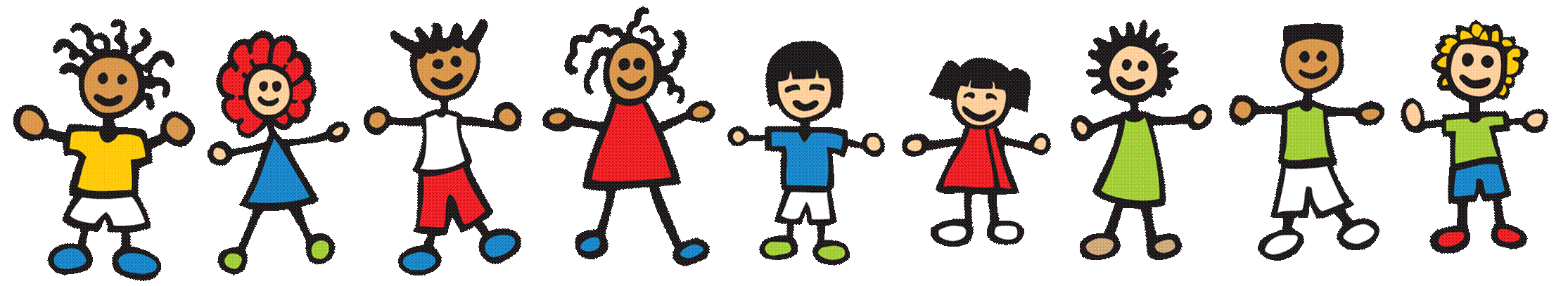 Top of FormBienvenido a Hennessy Preescolar! 
Hola Familias y bienvenidos! Estoy muy emocionado de ser maestra de preescolar de su hijo este año en Hennessy. Mi nombre es Kerri Kramer y estoy volviendo a Hennessy después de haber enseñado aquí en el período 2005-2006. Este será mi cuarto año de enseñanza en un ambiente escolar, pero tengo más de 9 años de experiencia en la enseñanza preescolar en mi casa y una guardería. Me gradué de la UNI con una especialización en la Primera Infancia / Educación Primaria en 2004 Mi marido y yo tenemos dos niños, edades de 6 y 4 años y medio y en enero nos dio la bienvenida a nuestra niña, Sylvia. La señorita Nancy Kruse será nuestro profesor asociado de nuevo este año y ella es maravillosa. Sé que esto va a ser un gran año para mí, pero lo más importante para su niño en edad preescolar! Por favor, mantenga esta carta en un lugar accesible en el país para hacer referencia a como sea necesario durante el año. 

Llegada: Los estudiantes serán admitidos en nuestro salón de clases después de las 7:45 AM y nuestro día comenzarán a las 8:00. 

Salida: Los estudiantes salen a las 2:45 AM. Voy a tener que llenar una hoja de salida y eso es lo que voy a ir por menos que usted me envía una nota que diga lo contrario. 

Almuerzo: Los estudiantes de preescolar va a comer el almuerzo en la cafetería de la escuela a las 11:20 cada día. Vamos a servir a nosotros mismos "estilo familiar" para la mayoría del año. Vamos a la transición a las bandejas del almuerzo para prepararse para Kindergarten a finales de año. Voy a estar alentando a todos los estudiantes a probar todas las cosas que hemos ofrecido, pero los niños no se ven obligados a comer lo que no quieren. Si usted tiene alguna preocupación acerca de la comida, asegúrese de que me haga saber. 

Descanso: De 1: 00-2: 00 cada día, los estudiantes se establecerán para el tiempo de descanso para recargar sus mentes y cuerpos. Les ofrecerán libros tranquilos de ver si no se duermen, pero todavía tienen que sentar y descansar sus cuerpos. Descansamos en la escuela proporcionado cunas que están desinfectados regularmente. Los estudiantes pueden traer una pequeña manta de casa para encubrir con, si les gustaría. 

Merienda: Vamos a tener una merienda en la mañana y por la tarde cada día. La merienda suele ser algo pequeño y "on-the-go 'sólo para llenar para arriba para el viaje a casa. La leche se proporcionará en cajas de cartón de la escuela. 

Recreo: Iremos fuera cada día a menos que (con sensación térmica) está por debajo de 15 grados. Por favor trate de vista a su hijo de acuerdo al clima predicho como vamos a salir por la mañana y por la tarde. También, considere el calzado adecuado también. No se permiten sandalias flip-flop. 

Característica de familia: Cada semana, vamos a tener una "Feature Familia" en nuestro salón de clases para que podamos aprender más acerca de cada uno de nuestros compañeros de clase y de dónde vienen. Se le pedirá que envíe fotos de su familia, informe acerca de las actividades favoritas de su familia, y compartir algunas de sus tradiciones familiares. Durante esta semana, también sería un buen momento para que un miembro de la familia para venir a leer un libro o dos para nuestra clase. Más información será enviada a casa como pasa el año. 

Misa: Los 4 años de edad los estudiantes de pre-K comenzarán asistir a misa con toda la escuela por lo menos 01 de octubre (antes posible si están listos). Estas masas se celebran miércoles por la mañana a las 8:30. 

Los pedidos de libros: A lo largo del año que va a enviar a casa Scholastic Book Orders. No dude en pedir libros para su hijo, pero no se sienta obligado. Habrá una manera de hacer el pedido en línea y cuando usted pide los libros, ganar libros para nuestra clase! Una vez más, usted no tiene que pedir. 

Por favor no dude en contactarnos en cualquier momento usted tiene alguna pregunta o inquietud. La mejor forma de localizarme es a través de correo electrónico, pero usted también puede llamar a la escuela y puedo tratar de devolver la llamada tan pronto como esté disponible. Estoy seguro de que vamos a tener un gran año y estoy muy bendecido de estar con sus hijos todos los días. Gracias por compartir tus hijos conmigo! 

Kerri Kramer 
kkramer@hennessy.pvt.k12.ia.us 
Hennessy escuela: 875-7572o edYour contribution will be used to improve translation quality and may be shown to users anonymouslyContributeCloseThank you for your submission.Definitions of Welcome to Hennessy Preschool! Hello Families and welcome! I am very excited to be your child’s Preschool teacher this year at Hennessy. My name is Kerri Kramer and I am returning to Hennessy after having taught here in 2005-2006. This will be my 4th year teaching in a school environment, but I have over 9 years of experience teaching preschool at my home and a daycare center. I graduated from UNI with a major in Early Childhood/Elementary Education in 2004. My husband and I have two little boys, ages 6 and 4 ½ and in January we welcomed our little girl, Sylvia. Miss Nancy Kruse will be our associate teacher again this year and she is wonderful. I know this will be a great year for me, but more importantly, for your preschooler! Please keep this letter in a handy place at home for you to reference as needed throughout the year. Arrival: Students will be allowed into our classroom after 7:45 AM and our day will begin at 8:00. Departure: Students are dismissed at 2:45 PM. I will have you fill out a departure slip and that is what I will go by unless you send me a note stating otherwise. Lunch: The preschool students will be eating lunch in the school cafeteria at 11:20 each day. We will be serving ourselves ‘family style’ for a majority of the year. We will transition to lunch trays to prepare for Kindergarten later in the year. I will be encouraging all students to try all things we have offered, but children are not forced to eat anything they do not want. If you have any concerns about lunch, be sure to let me know. Rest Time: From 1:00-2:00 each day, students will lay down for rest time to recharge their minds and bodies. They will be offered quiet books to look at if they do not fall asleep, but are still required to lay and rest their bodies. We rest on school provided cots that are sanitized regularly. Students may bring a small blanket from home to cover up with, if they would like. Snack: We will be having a morning and afternoon snack each day. The afternoon snack will usually be something small and ‘on-the-go’ just to fill them up for the ride home. Milk will be provided in cartons from school. Recess: We WILL be going outside each day unless (with wind chill) it is below 15 degrees. Please try to dress your child according to the predicted weather as we will go out in the morning and afternoon. Also, consider proper footwear as well. No flip-flop sandals are allowed. Feature Family: Each week, we will have a “Feature Family” in our classroom so we can learn more about each of our classmates and where they come from. You will be asked to send in pictures of your family, tell about your family’s favorite activities, and share some of your family traditions. During this week, it would also be a great time for a family member to come read a book or two to our class. More information will be sent home as the year goes on. Mass: The 4 year old pre-K students will begin attending mass with the entire school by at least October 1 (possible sooner if they are ready). These masses are held on Wednesday mornings at 8:30. Book Orders: Throughout the year I will be sending home Scholastic Book Orders. Feel free to order books for your child, but do not feel obligated. There will be a way to do your ordering online and when you order books, we earn books for our classroom! Again, you do not have to order. Please feel free to contact me any time you have any questions or concerns. The best way to reach me is through email, but you may also call the school and I can try and return your call as soon as I am available. I am confident we are going to have a great year and I am so blessed to be with your children every day. Thank you for sharing your children with me! Kerri Kramer kkramer@hennessy.pvt.k12.ia.us Hennessy School : 875-7572Synonyms of Welcome to Hennessy Preschool! Hello Families and welcome! I am very excited to be your child’s Preschool teacher this year at Hennessy. My name is Kerri Kramer and I am returning to Hennessy after having taught here in 2005-2006. This will be my 4th year teaching in a school environment, but I have over 9 years of experience teaching preschool at my home and a daycare center. I graduated from UNI with a major in Early Childhood/Elementary Education in 2004. My husband and I have two little boys, ages 6 and 4 ½ and in January we welcomed our little girl, Sylvia. Miss Nancy Kruse will be our associate teacher again this year and she is wonderful. I know this will be a great year for me, but more importantly, for your preschooler! Please keep this letter in a handy place at home for you to reference as needed throughout the year. Arrival: Students will be allowed into our classroom after 7:45 AM and our day will begin at 8:00. Departure: Students are dismissed at 2:45 PM. I will have you fill out a departure slip and that is what I will go by unless you send me a note stating otherwise. Lunch: The preschool students will be eating lunch in the school cafeteria at 11:20 each day. We will be serving ourselves ‘family style’ for a majority of the year. We will transition to lunch trays to prepare for Kindergarten later in the year. I will be encouraging all students to try all things we have offered, but children are not forced to eat anything they do not want. If you have any concerns about lunch, be sure to let me know. Rest Time: From 1:00-2:00 each day, students will lay down for rest time to recharge their minds and bodies. They will be offered quiet books to look at if they do not fall asleep, but are still required to lay and rest their bodies. We rest on school provided cots that are sanitized regularly. Students may bring a small blanket from home to cover up with, if they would like. Snack: We will be having a morning and afternoon snack each day. The afternoon snack will usually be something small and ‘on-the-go’ just to fill them up for the ride home. Milk will be provided in cartons from school. Recess: We WILL be going outside each day unless (with wind chill) it is below 15 degrees. Please try to dress your child according to the predicted weather as we will go out in the morning and afternoon. Also, consider proper footwear as well. No flip-flop sandals are allowed. Feature Family: Each week, we will have a “Feature Family” in our classroom so we can learn more about each of our classmates and where they come from. You will be asked to send in pictures of your family, tell about your family’s favorite activities, and share some of your family traditions. During this week, it would also be a great time for a family member to come read a book or two to our class. More information will be sent home as the year goes on. Mass: The 4 year old pre-K students will begin attending mass with the entire school by at least October 1 (possible sooner if they are ready). These masses are held on Wednesday mornings at 8:30. Book Orders: Throughout the year I will be sending home Scholastic Book Orders. Feel free to order books for your child, but do not feel obligated. There will be a way to do your ordering online and when you order books, we earn books for our classroom! Again, you do not have to order. Please feel free to contact me any time you have any questions or concerns. The best way to reach me is through email, but you may also call the school and I can try and return your call as soon as I am available. I am confident we are going to have a great year and I am so blessed to be with your children every day. Thank you for sharing your children with me! Kerri Kramer kkramer@hennessy.pvt.k12.ia.us Hennessy School : 875-7572Examples of Welcome to Hennessy Preschool! Hello Families and welcome! I am very excited to be your child’s Preschool teacher this year at Hennessy. My name is Kerri Kramer and I am returning to Hennessy after having taught here in 2005-2006. This will be my 4th year teaching in a school environment, but I have over 9 years of experience teaching preschool at my home and a daycare center. I graduated from UNI with a major in Early Childhood/Elementary Education in 2004. My husband and I have two little boys, ages 6 and 4 ½ and in January we welcomed our little girl, Sylvia. Miss Nancy Kruse will be our associate teacher again this year and she is wonderful. I know this will be a great year for me, but more importantly, for your preschooler! Please keep this letter in a handy place at home for you to reference as needed throughout the year. Arrival: Students will be allowed into our classroom after 7:45 AM and our day will begin at 8:00. Departure: Students are dismissed at 2:45 PM. I will have you fill out a departure slip and that is what I will go by unless you send me a note stating otherwise. Lunch: The preschool students will be eating lunch in the school cafeteria at 11:20 each day. We will be serving ourselves ‘family style’ for a majority of the year. We will transition to lunch trays to prepare for Kindergarten later in the year. I will be encouraging all students to try all things we have offered, but children are not forced to eat anything they do not want. If you have any concerns about lunch, be sure to let me know. Rest Time: From 1:00-2:00 each day, students will lay down for rest time to recharge their minds and bodies. They will be offered quiet books to look at if they do not fall asleep, but are still required to lay and rest their bodies. We rest on school provided cots that are sanitized regularly. Students may bring a small blanket from home to cover up with, if they would like. Snack: We will be having a morning and afternoon snack each day. The afternoon snack will usually be something small and ‘on-the-go’ just to fill them up for the ride home. Milk will be provided in cartons from school. Recess: We WILL be going outside each day unless (with wind chill) it is below 15 degrees. Please try to dress your child according to the predicted weather as we will go out in the morning and afternoon. Also, consider proper footwear as well. No flip-flop sandals are allowed. Feature Family: Each week, we will have a “Feature Family” in our classroom so we can learn more about each of our classmates and where they come from. You will be asked to send in pictures of your family, tell about your family’s favorite activities, and share some of your family traditions. During this week, it would also be a great time for a family member to come read a book or two to our class. More information will be sent home as the year goes on. Mass: The 4 year old pre-K students will begin attending mass with the entire school by at least October 1 (possible sooner if they are ready). These masses are held on Wednesday mornings at 8:30. Book Orders: Throughout the year I will be sending home Scholastic Book Orders. Feel free to order books for your child, but do not feel obligated. There will be a way to do your ordering online and when you order books, we earn books for our classroom! Again, you do not have to order. Please feel free to contact me any time you have any questions or concerns. The best way to reach me is through email, but you may also call the school and I can try and return your call as soon as I am available. I am confident we are going to have a great year and I am so blessed to be with your children every day. Thank you for sharing your children with me! Kerri Kramer kkramer@hennessy.pvt.k12.ia.us Hennessy School : 875-7572See alsoTranslations of Welcome to Hennessy Preschool! Hello Families and welcome! I am very excited to be your child’s Preschool teacher this year at Hennessy. My name is Kerri Kramer and I am returning to Hennessy after having taught here in 2005-2006. This will be my 4th year teaching in a school environment, but I have over 9 years of experience teaching preschool at my home and a daycare center. I graduated from UNI with a major in Early Childhood/Elementary Education in 2004. My husband and I have two little boys, ages 6 and 4 ½ and in January we welcomed our little girl, Sylvia. Miss Nancy Kruse will be our associate teacher again this year and she is wonderful. I know this will be a great year for me, but more importantly, for your preschooler! Please keep this letter in a handy place at home for you to reference as needed throughout the year. Arrival: Students will be allowed into our classroom after 7:45 AM and our day will begin at 8:00. Departure: Students are dismissed at 2:45 PM. I will have you fill out a departure slip and that is what I will go by unless you send me a note stating otherwise. Lunch: The preschool students will be eating lunch in the school cafeteria at 11:20 each day. We will be serving ourselves ‘family style’ for a majority of the year. We will transition to lunch trays to prepare for Kindergarten later in the year. I will be encouraging all students to try all things we have offered, but children are not forced to eat anything they do not want. If you have any concerns about lunch, be sure to let me know. Rest Time: From 1:00-2:00 each day, students will lay down for rest time to recharge their minds and bodies. They will be offered quiet books to look at if they do not fall asleep, but are still required to lay and rest their bodies. We rest on school provided cots that are sanitized regularly. Students may bring a small blanket from home to cover up with, if they would like. Snack: We will be having a morning and afternoon snack each day. The afternoon snack will usually be something small and ‘on-the-go’ just to fill them up for the ride home. Milk will be provided in cartons from school. Recess: We WILL be going outside each day unless (with wind chill) it is below 15 degrees. Please try to dress your child according to the predicted weather as we will go out in the morning and afternoon. Also, consider proper footwear as well. No flip-flop sandals are allowed. Feature Family: Each week, we will have a “Feature Family” in our classroom so we can learn more about each of our classmates and where they come from. You will be asked to send in pictures of your family, tell about your family’s favorite activities, and share some of your family traditions. During this week, it would also be a great time for a family member to come read a book or two to our class. More information will be sent home as the year goes on. Mass: The 4 year old pre-K students will begin attending mass with the entire school by at least October 1 (possible sooner if they are ready). These masses are held on Wednesday mornings at 8:30. Book Orders: Throughout the year I will be sending home Scholastic Book Orders. Feel free to order books for your child, but do not feel obligated. There will be a way to do your ordering online and when you order books, we earn books for our classroom! Again, you do not have to order. Please feel free to contact me any time you have any questions or concerns. The best way to reach me is through email, but you may also call the school and I can try and return your call as soon as I am available. I am confident we are going to have a great year and I am so blessed to be with your children every day. Thank you for sharing your children with me! Kerri Kramer kkramer@hennessy.pvt.k12.ia.us Hennessy School : 875-7572